ITU Contribution to the Implementation of the WSIS Outcomes 2019 will be available at https://www.itu.int/en/itu-wsis/Pages/Contribution.aspx. It provides an overview of ITU activities and projects undertaken since December 2018. The report provides detailed information on the key WSIS related initiatives and activities carried out by the three sectors of the Union (Standardization, Radiocommunication and the Development Sector) and the General Secretariat. ITU Contribution to the Implementation of the WSIS Outcomes 2019 is an annual report that provides updates on the tasks carried out by the ITU at the operational and policy level, covering all assigned mandates with reference to the WSIS Process, in particular:Lead facilitators (along with UNESCO and UNDP) in coordinating the multistakeholder implementation of the Geneva Plan of Action. Facilitators of Action Lines C2 (Information and communication infrastructure) and C5 (Building confidence and security in the use of ICTs); upon the UNDP’s request the ITU accepted to play the role of the Facilitator of Action Line C6 (Enabling Environment). Co-facilitators of Action Lines C1, C3, C4, C7 and C11; and partners for C8 and C9.Rotating chair(s) of the United Nations Group on Information Society (UNGIS).Steering committee member of the Partnership on Measuring ICT for Measurement.Facilitator of the WSIS Stocktaking process. Initiator and facilitator of the WSIS Prizes.Implementation of other WSIS outcomes.The final annual report will be submitted to the Council Working Group for information and will be considered as the official submissions from ITU for different internal and external WSIS process related meetings like the WG-WSIS & SDG, Council, UNCSTD and other WSIS related meetings. The report will also be submitted to the meetings and official calls related to the 2030 Agenda for Sustainable Development, highlighting the crosscutting role of ICTs in achieving the SDGs.Previous ITU Contribution to the Implementation of the WSIS Outcomes Reports are available at: https://www.itu.int/en/itu-wsis/Pages/Contribution.aspxCouncil Working Group on WSIS&SDG
34th meeting – Geneva, 25 September 2019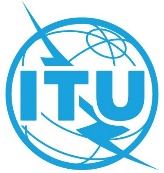 Document CWG-WSIS&SDG-34/002-E26 July 2019English onlyITU Contribution to the Implementation of WSIS Outcomes, taking into account the 2030 Agenda for Sustainable Development – 2019 ReportITU Contribution to the Implementation of WSIS Outcomes, taking into account the 2030 Agenda for Sustainable Development – 2019 Report